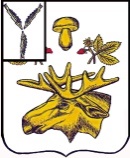 АДМИНИСТРАЦИЯ Базарно-Карабулакского муниципального районаСаратовской областиПОСТАНОВЛЕНИЕОт 25.01.2024                                                                                                                  № 63р.п. Базарный КарабулакОб утверждении Плана проведения профилактических    и  контрольно-надзорных мероприятий в сфере благоустройства на территории Базарно-Карабулакского муниципального образования на 2024 год         В соответствии с Федеральным законом от 06.10.2003 № 131-ФЗ «Об общих принципах организации местного самоуправления в Российской Федерации», Федеральным законом от 31.07.2020 № 248-ФЗ «О государственном контроле (надзоре) и муниципальном контроле в Российской Федерации», руководствуясь Уставом Базарно-Карабулакского муниципального образования Саратовской области, администрация района ПОСТАНОВЛЯЮ:       1. Утвердить План проведения профилактических  и  контрольно-надзорных мероприятий в сфере благоустройства на территории Базарно–Карабулакского муниципального образования на 2024г. согласно приложению. 2.   Настоящее постановление вступает в силу со дня его подписания. 3.   Контроль исполнения настоящего постановления оставляю за собой.Глава  муниципального района			                                   Н.В. Трошина      Приложение к постановлению администрации Базарно-Карабулакского муниципального районаот  ______________ № _____План проведения профилактических  и  контрольно-надзорных мероприятийв сфере благоустройства на территории Базарно-Карабулакскогомуниципального образования  на 2024 год№Наименование мероприятияСрок выполненияОтветственный1.Размещение на официальном  Интернет-сайте нормативно-правовых актов по муниципальному контролю в сфере благоустройства на территории Базарно-Карабулакского муниципального образования По мере необходимостиСпециалист администрации2.Контроль по своевременной уборке, санитарной очистке и благоустройству закрепленных и прилегающих территорий  собственниками и арендаторами земельных участков от складирования стройматериалов  и мусора.В течение годаСпециалист администрации3.Контроль по соблюдению порядка  содержания домашних животных, скота, птицы, пчелВ течение годаСпециалист администрации4.Контроль по очистке крыш, карнизов, водосточных труб от снега и ледяных наростов владельцами зданий и сооружений и  осуществление комплекса мероприятий, обеспечивающих безопасность движения пешеходов и транспортаВесенне-зимний периодСпециалист администрации5.Предупреждение и выявление административных правонарушений правил благоустройстваВ течение годаСпециалист администрации